VSTUPNÍ ČÁSTNázev moduluRelační databáze MS Access IIKód modulu18-m-4/AB25Typ vzděláváníOdborné vzděláváníTyp moduluodborný praktickýVyužitelnost vzdělávacího moduluKategorie dosaženého vzděláníM (EQF úroveň 4)Skupiny oborů18 - Informatické oboryKomplexní úlohaDotazy v databázi školní jídelnyObory vzdělání - poznámky18-20-M/01 Informační technologieDélka modulu (počet hodin)20Poznámka k délce moduluPlatnost modulu od30. 04. 2020Platnost modulu doVstupní předpokladyZnalost základních pojmů ICT, schopnost základního ovládání PC;modul Relační databáze MS Access I.JÁDRO MODULUCharakteristika moduluModul představuje metody získání informací z relační databáze. Na jednoduchém příkladu je popsán postup tvorby dotazů a sestav databáze MS Access. Při tvorbě výstupů databáze je kladen důraz na dodržení zásad ovlivňujících kvalitu výstupů. Cílem je vytvoření výstupních sestav za využití různých typů dotazů.Očekávané výsledky učeníŽák:vyhodnotí možné informace, které je schopen získat z aktuální DB;sestaví výběrový dotaz;sestaví parametrický dotaz;sestaví dotaz s agregační funkcí;vytvoří sestavu nad tabulkou;vytvoří sestavu nad dotazem;v sestavě využije možností souhrnů.(RVP) Absolventrealizuje databázová řešení;ovládá základní práce v databázovém procesoru (tvorba sestav, příprava pro tisk, tisk);vytvoří dotazy;vytvoří sestavu s agregačními funkcemi.Obsah vzdělávání (rozpis učiva)Dotazy a sestavy MS AccessUčební činnosti žáků a strategie výukyMetody názorně demonstrační:Příklady relačních databází a možnosti získané informaceMožnosti hromadného zpracování dat a tvorba výstupůMetody praktické:Nácvik návrhu dotazů relační DBSamostatná práce s dozorem učiteleVypracování příslušného pracovního listuŽáci v rámci praktické výuky provádí následující činnostiNavrhne možné dotazy z ukázkové databázeV MS Access vytvoří různé typy dotazůV MS Access vytvoří sestavu se souhrnemZařazení do učebního plánu, ročníkInformační a komunikační technologie – 2. ročník  VÝSTUPNÍ ČÁSTZpůsob ověřování dosažených výsledkůPraktický výstupNávrh DB dotazů – jednoduchý výběrový dotazNávrh DB dotazů – parametrický dotazNávrh DB dotazů – dotaz s agregační funkcíSestava nad tabulkou se souhrnemZhodnocení vytvořených dotazů
	dotaz je funkčnísoučástí dotazu je funkce (např. datum, den v týdnu,…)součástí dotazu je parametrsoučástí dotazu je agregační funkceZhodnocení vytvořených sestav – funkční (např. výpočet v souhrnu) i nefunkční požadavky (např. grafické zpracování a využití grafických prvků)Kritéria hodnoceníHodnotí se kvalita výstupu s důrazem na dodržení zásad pro tvorbu ověřovaných výsledků. Např. těchto 10 kritérií až 10 procentními body (u každého parametru by měl být splněn minimální počet alespoň 2 bodů a celkový počet získaných bodů by měl pro absolvování přesáhnout 50):Dotaz je sestaven nad minimálním počtem tabulek.Dotaz využívá parametr, který je definován.Dotaz využívá agregační funkci.Dotaz má výsledek ve správném formátu.Žák dokáže popsat význam dotazu v SQL.Sestava je nad správnou tabulkou (dotazem).Sestava je graficky akceptovatelná.Sestava využívá skupin. Sestava využívá výpočtu v souhrnech.Všechna sestavení jsou vytvořena bez průvodce (v návrhovém zobrazení).Doporučená literaturaVIESCAS, J. - CONRAD, J.: Mistrovství v Microsoft Office Access 2007. Brno: Computer Press, 2008. Mistrovství. ISBN 9788025121627.KROENKE, D. - JAUER, D.: Databáze. Brno: Computer Press, 2015. ISBN 978-80-251-4352-0.TAYLOR, Allen G.: SQL for dummies. 8th edition. Hoboken, New Jersey: John Wiley, [2013]. --For dummies. ISBN 9781118607961.PoznámkyObsahové upřesněníOV RVP - Odborné vzdělávání ve vztahu k RVPMateriál vznikl v rámci projektu Modernizace odborného vzdělávání (MOV), který byl spolufinancován z Evropských strukturálních a investičních fondů a jehož realizaci zajišťoval Národní pedagogický institut České republiky. Autorem materiálu a všech jeho částí, není-li uvedeno jinak, je Miroslav Široký. Creative Commons CC BY SA 4.0 – Uveďte původ – Zachovejte licenci 4.0 Mezinárodní.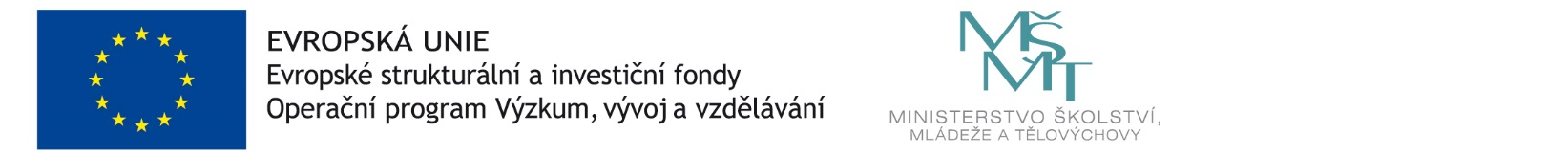 